Çalışma Yaprağı 1BİLGİ YOLUBir varmış bir yokmuş evvel zaman içinde ormanın bilinmeyen gizemli bir yerinde salıncaklar, toplar, yüzme havuzları ve bisikletlerin olduğu dünyanın en büyük parkı varmış. Bu parkın yerini ormandaki bilge baykuş dışında hiç kimse bilmiyormuş. Bilge baykuş bir gün bu sırrı açıklamaya karar vermiş. Ormandaki sincap, zürafa, maymun, tilki ve fili yanına çağırıp anlatmaya başlamış. Baykuş parkı anlattıkça tüm hayvanların ağzı açık kalmış, çok heyecanlanmışlar. Bilge baykuş:- Beni çok iyi dinleyin şimdi yolu tarif edeceğim demiş. Tüm hayvanlar dikkatli bir şekilde baykuşa bakıp dinlemeye başlamışlar. Baykuş bu parkın çok güzel olduğunu ancak gitmenin biraz zaman alacağını söylemiş. Tüm hayvanlar çok dikkatli dinlerken sincap ağaçtan yere düşen cevizi görür görmez cevizin üzerine atlayıp oradan ayrılmış. -Baykuş hey nereye daha haritayı anlatacağım diye seslenmiş ancak sincap çoktan uzaklaşmış bile. Baykuş geride kalanlara anlatmaya devam etmiş. Bu sırada tilki kurnazlığını kullanıp parka kısa yoldan gitmenin yolunu öğrenmek için sürekli baykuşun sözünü kesip duruyormuş.  Yaşlı baykuş tilkiye dönüp:-Tilki kardeş sen böyle iki de bir araya girince ben haritadaki ipuçlarını unutabilir ya da karıştırabilirim. Beni dikkatli bir şekilde dinlersen zaten tüm sorularının cevabını bulacaksın demiş. Baykuş parmağıyla taşlı yolu gösterip oradan gidebileceklerini söylemiş. Yolda giderken iki köyü geçtikten sonra yaprakları turuncu upuzun bir ağaçla karşılaşacaklarını, bu ağacı biraz geçtikten sonra önlerine bir derenin çıkacağını söylemiş. Taşlı yolda birden ceviz için ayrılan sincap belirivermiş. Sonra arkadaşlarına dönerek:- ‘’Bir şeyler kaçırdım mı?’’ diye sormuş. Maymun ise sincaba dönerek: -‘Sincap kardeş hem çok merak edip hem de dinlemiyorsun. Çok şey kaçırmadın şimdi dinle anlarsın haritayı’’ demiş. Bu arada bilge baykuşu can kulağıyla dinleyen fil ise haritanın büyük bir kısmını öğrenmişti bile. O sırada herkesten çok akıllı olduğunu düşünen tilki baykuşu dinlememeye devam etti. Diğer tarafta cevizin peşinden koşturan sincap o kadar yorulmuştu ki gözlerini açık tutmakta zorlanıyor, uyumamak için kendini zor tutuyordu. Baykuş sincaba dönüp:- sincap kardeş böyle devam edip dinlemezsen yolu karıştıracaksın. Beni dikkatle dinlemeye çalış diyerek yolu anlatmaya devam etmiş. Maymun, fil ve zürafa ise gözlerini ayırmadan bilge baykuşu heyecanla dinlemeye devam etmişler.Baykuş derenin biraz aşağısında bir köprü olduğunu, köprüyü geçtikten sonra önlerine mor meyveli dalları yere kadar uzanan bir ağacın çıkacağını söylemiş. Bu ağacın meyvelerinin çok güzel göründüğü ancak bu meyvelerden yiyenlerin derin bir uykuya dalacağını anlatmış. Meyve sözünü duyan sincabın dikkati yine dağılmış ve yediği cevizi düşünmeye başlamış. Baykuş önlerine bir tünelin çıkacağını bu tünelin sonunda ise oyun parkına varacaklarını söyleyerek devam etmiş. Ancak bu uzun yol için sabah güneşin ilk ışıklarıyla yola çıkmaları gerektiğini de tekrardan hatırlatmış.Ertesi sabah güneşin ilk ışıklarıyla toplanan hayvanlar taşlı yoldan başlayarak yola koyulmuşlar. Hayvanlar bilge baykuşun dediği gibi iki köyü geçtikten sonra turunca ağaca varmışlar turuncu ağaçtan sonraki yol çok dar olduğu için tek sıra halinde yürümek zorunda kalmışlar. Bilge baykuşun yol tarifini küçümseyen en doğruyu kendisinin bildiğine inanan tilki haritadaki yollardan ayrılıp patika bir yola sapmış. Büyük parka varacağını düşünen tilki bir süre sonra köye geri döndüğünü fark etmiş ve çok üzülmüş. O sırada dereninin kenarına gelen hayvanlar tilkinin olmadığını fark etmişler. Ağaçlarının üstünden köye doğru bakan zürafa ise tilkinin köye doğru gittiğini görmüş ve arkadaşlarına dönüp:-merak etmeyin tilki şuan köy yolunda biz devam edelim demiş. Derenin alt tarafında yer alan köprüden hepsi yine tek sıra halinde geçmişler. Dalları yere uzanan mor meyveli ağacın yanına varmışlar. Meyveler o kadar güzel görünüyormuş ki hepsinin ağzı sulanmış. Tam o sırada baykuşun dediklerini hatırlayan fil bu meyvelerinin yenilmemesi gerektiğini söylemiş. Ancak meyvelerin güzelliğine dayanamayan sincap mor meyvelerden yiyip derin bir uykuya dalmış. Diğer hayvanlar sincabı uyandırmaya çalışmışlar ama sincap bir türlü uyanmamış. Sincabı dönüş yolunda uyandıracaklarını düşünerek yola devam etmek zorunda kalmışlar. Bilge baykuşu dikkatle dinleyen fil tünelin biraz uzun ve zorlu olacağını söylemiş ve arkadaşlarını bu konuda uyararak tünelden geçip parka varmışlar. Parkta bir sürü oyuncağın ve etkinliğin olduğunu görünce heyecanlanan fil, zürafa ve maymun çok mutlu olmuşlar. Bütün oyuncaklara binip havuzlarda yüzmüşler. Parkta çok eğlenen hayvanlar köye dönüp herkese bu güzel ve eğlenceli parkı anlata anlata bitirememişler.Çalışma Yaprağı 2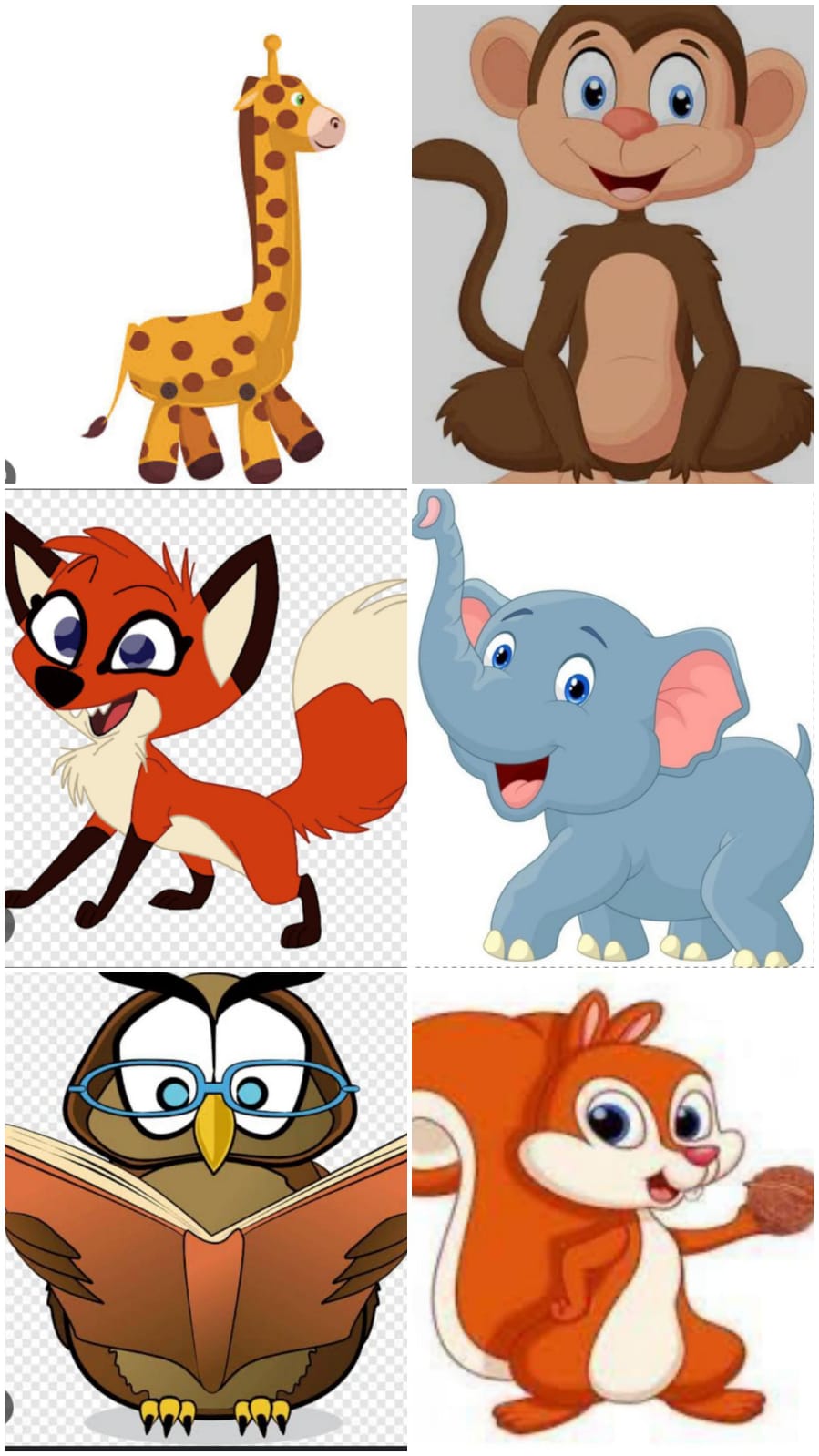 Etkinliğin Adı :Dinlemenin Gizemli YoluGelişim AlanıSosyal-DuygusalYeterlilik AlanıKişiler Arası İlişkilerKazanım/HaftaSağlıklı iletişim kurma yollarını bilir.Sınıf DüzeyiİlkokulSüre40 dk (bir ders saati)Araç-GereçlerÇalışma Yaprağı-1Çalışma Yaprağı-2Uygulayıcı İçin Ön Hazırlık1.Uygulayıcı Çalışma Yaprağı-1 de yer alan hikayeyi önceden okur.Süreç (Uygulama Basamakları):1.Etkinlik, uygulayıcının şu açıklamayı yapmasıyla başlar:“Merhaba çocuklar, sizinle birlikte bir etkinlik yapacağız. Bu etkinlik; diğer insanlarla nasıl daha iyi anlaşabiliriz ve nasıl daha mutlu ilişkiler kurabiliriz ile ilgili olacak. Eğlenceli ve etkili bir ders geçirebilmemiz için hepinizin katılımı son derece önemli. Şimdi başlayabiliriz.”2.Etkinliğe ısınma oyunu ile başlanır:“Şimdi sizinle bir oyun oynayacağız. Bu oyunu bazı arkadaşlarınız biliyor olabilir. Oyunumuzun ismi Kulaktan Kulağa. Şimdi el ele tutuşup açılarak bir daire oluşturacağız. Ben bir arkadaşınızın kulağına bir cümle söyleyeceğim. Bu cümleyi arkadaşınız yanındaki arkadaşının kulağına diğerlerine duyurmadan söyleyecek. Oyunu son öğrencimize ulaşıncaya kadar devam ettireceğiz. Oyunda arkadaşınızı dikkatli dinlemeniz gerekiyor. Hadi başlayalım.”3.Uygulayıcı şu cümleyi bir öğrencinin kulağına fısıldar:“Beni Duyma Beni Dinle”Oyun sonunda son öğrencinin anladığı cümleyi sesli bir şekilde söylemesi istenir. Ortaya çıkabilecek duruma göre uygulayıcı iki durumdan birini seçerek süreci yönetebilir. Durum:  Sesli söylenen cümle kısmen değişime uğramışsa; uygulayıcı başlatıcı cümleyi tekrar söyler. Aslında ben” Beni duyma beni dinle” demiştim ama en son arkadaşımızdan duyduğumuz cümle ise………..olarak değişti ve ardından şu soruları yöneltir:Sizce tam olarak ne oldu? Söylediğim cümle neden değişmiş olabilir? Ne olsaydı herkes cümleyi doğru anlardı? Sorularıyla sürecin çocuklar tarafından nasıl anlaşıldığı öğrenilmeye çalışılır.Durum: Sesli söylenen cümle değişime uğramamışsa; uygulayıcı başlatıcı cümleyi tekrar söyler ve son arkadaşa kadar mesajın doğru anlaşıldığını ifade eder. Şu açıklamayla devam eder:Bu oyunu oynadığınızda size söylediğim cümleyi doğru bir şekilde herkes arkadaşına iletti. Bazen bu oyunu oynadığım farklı gruplarda cümlenin değiştiğini görüyorum. Sizce orada ne olmuş olabilir?Siz neyi doğru yapmış olabilirsiniz? Cevaplardan sonra uygulayıcı şu açıklamayı yapar:“İyi bir dinleyici olmak için neler yapmamız gerektiğini öğrenmemiz aslında mutlu olmamızı sağlar. Şimdi size bir hikaye okuyacağım. Bu güzel ve eğlenceli bir hikaye. Hadi başlayalım.”Uygulayıcı Çalışma Yaprağı 1’ deki hikayeyi çocuklara okur. Çalışma Yaprağı 2’ de yer alan görsellerden yararlanarak hikaye pekiştirilir. Hikaye anlatımı bittikten sonra uygulayıcı öğrencilere şu soruları yöneltir:Bilge baykuşun anlattığı parka kimler ulaştı?Sizce maymun, fil ve zürafa neyi doğru yapmış olabilirler?Tilki neden parka ulaşamadı?Sincap neden parka ulaşamadı?Siz bu hikayede olsaydınız nasıl davranırdınız?Etkinlik sonunda uygulayıcı verilen cevapları toparlayarak etkin dinleme ile ilgili şu bilgileri verir:Çocuklar bugün sizinle bir oyun oynadık ve hikaye okuduk. Tüm bu etkinliklerden öğrendiğimiz bazı şeyler oldu. İnsanları doğru bir şekilde anlamak için etkili dinlemenin önemli olduğunu öğrendik. Etkili dinlemek için ise:Konuşan kişinin gözlerine bakmakKonuşan kişiye tüm dikkatimizi vermekKonuşan kişinin sözünü tamamlamasını beklemekOnu anladığımızı bedenimizle hissettirmek( anladım, kafa sallamak, hı hı demek)Soru sormak için uygun zamanı beklemekKonuşan kişiye ve arkadaşlarımıza saygılı davranmakolduğunu söyler ve etkinliği sonlandırır.Kazanımların Değerlendirilmesi:1.Öğrencilerin etkili iletişim kurma yollarını öğrendiği gözlenir.Uygulayıcıya Not:Uygulayıcı süreci öğrencilerin anlayabileceği düzeyde kısa ve net açıklamalarla sürdürmelidir.Uygulayıcı senaryolarla ilgili soru ve cevaplarda farklı öğrencilerden dönüt almaya dikkat etmelidir. Uygulayıcı tüm öğrencilerin gönüllülük esasıyla sürece katkı sunmasını sağlamaya dikkat etmelidir.Özel Gereksinimli Öğrenciler İçin Not:Etkinlik, özel gereksinimli öğrencilerin yetersizlik durumuna göre uyarlanabilir.